EXAMEN SCHEIKUNDE 2 (nieuwe stijl) VWO 2002, EERSTE TIJDVAK, correctievoorschriftMunt	2002S2-I(I)1 	Maximumscore 2Het juiste antwoord bevat de notie dat V° = +0,96 V van NO3 + H+/NO + H2O of
V° = +0,93 V van NO3 + H+/HNO2 + H2O of V° = +0,81 V van NO3 + H+/NO2 + H2O groter is dan V° = +0,34 V van Cu2+/Cu respectievelijk V° = 0,25 V van Ni2+/Ni en V° = 0,76 V van Zn2+/Zn.vermelding van V° = +0,96 V van NO3 + H+/NO + H2O of V° = +0,93 V van NO3 + H+/HNO2 + H2O of V° = +0,81 V van NO3 + H+/NO2 + H2O en van V° = +0,34 V van Cu2+/Cu en V° = 0,25 V van Ni2+/Ni en V° = 0,76 V van Zn2+/Zn	1constatering dat V° van NO3 + H+/NO + H2O of V° van NO3 + H+/HNO2 + H2O of V° van NO3 + H+/NO2 + H2O groter is dan V° van Cu2+/Cu (en zeker groter dan V° van Ni2+/Ni en Zn2+/Zn) 	1Indien een antwoord is gegeven als: „NO3 + H+/NO + H2O staat (in Binas-tabel 48) boven Cu2+/Cu, Ni2+/Ni en Zn2+/Zn." of: „Salpeterzuur staat als oxidator boven koper, nikkel en zink." of: „Salpeterzuur is een sterkere oxidator dan Cu2+, Ni2+ en Zn2+." (zonder dat V° waarden zijn genoemd) 	1
Indien een antwoord is gegeven als: „V° = +0,17 V van SO42 + 4 H+/SO2 + 2 H2O is groter dan V° = 0,25 V van Ni2+/Ni en V° = 0,76 V van Zn2+/Zn en minder dan 0,3 V lager dan V° = +0,34 V van Cu2+/Cu, dus er kan een reactie optreden." 	1OpmerkingenWanneer de getalwaarden voor V° niet zijn vermeld, maar wel de verschillen tussen de
V° waarde van NO3 + H+/NO + H2O of de V° waarde van NO3 + H+/HNO2 + H2O of de
V° waarde van NO3 + H+/NO2 + H2O met de V° waarden van Cu2+/Cu, Ni2+/Ni en Zn2+/Zn, gevolgd door de constatering dat die verschillen groter dan 0,3 V zijn, dit goed rekenen.Wanneer is uitgegaan van V° = +0,52 V van het koppel Cu+/Cu, dit goed rekenen.Ook een antwoord als: ‘V° = +0,96 V van NO3 + H+/NO + H2O of V° = +0,93 V van NO3 + H+/HNO2 + H2O of V° = +0,81 V van NO3 + H+/NO2 + H2O is groter dan V° = +0,34 V van Cu2+/Cu, dus reageert Cu, en als Cu reageert, dan zullen Ni en Zn ook reageren, want Cu is de zwakste reductor.’ is volledig goed.2 	Maximumscore 3Een juiste berekening leidt tot de uitkomst 0,524 (gram).berekening van het aantal mol nikkel in 10,0 mL (= aantal mol van het neerslag): 258 (mg) delen door 103 en delen door de massa van een mol Ni(Dim)2 (289 g) 	1omrekening van het aantal mol nikkel in 10,0 mL naar het aantal mol nikkel in de munt: delen door 10,0 (mL) en vermenigvuldigen met 100,0 (mL) 	1omrekening van het aantal mol nikkel in de munt naar het aantal gram nikkel in de munt: vermenigvuldigen met de massa van een mol nikkel (bijvoorbeeld via Binastabel 104: 58,71 g) 	13 	Maximumscore 3Een juiste afleiding leidt tot een uitkomst die varieert van 0,028 tot 0,029 (mol L1).ijklijn getekend die door de oorsprong gaat	1ijklijn getekend als rechte lijn die zo goed mogelijk bij de meetpunten aansluit	1snijpunt van de (denkbeeldige) lijn E = 0,65 en de ijklijn aangegeven en het juist aflezen van de concentratie die hoort bij dat snijpunt	14 	Maximumscore 2Een juiste berekening leidt, bij een in vraag 3 afgelezen concentratie van 0,029 mol L1, tot de uitkomst 61(%).berekening van het aantal mol koper in 250,0 mL oplossing B: 0,029 (mol L1)
vermenigvuldigen met 0,2500 (L) 	1omrekening van het aantal mol koper in 250,0 mL oplossing B naar het massapercentage koper in de munt: delen door 10,0 (mL) en vermenigvuldigen met 100,0 (mL) en vermenigvuldigen met de massa van een mol koper (bijvoorbeeld via Binas-tabel 104: 63,55 g) en delen door 7,50 (g) en vermenigvuldigen met 102	1OpmerkingenWanneer zowel bij de beantwoording van vraag 2 als bij de beantwoording van deze vraag niet met de factor 100,0/10,0 is vermenigvuldigd, dit Kier niet opnieuw aanrekenen.Wanneer een onjuist antwoord op vraag 4 het consequente gevolg is van een onjuist antwoord op vraag 3, dit antwoord op vraag 4 goed rekenen.Diamant	2002S2-I(II)5 	Maximumscore 2Het juiste antwoord is: en juiste structuurformule van 2-chloorpropaan	1juiste structuurformule van 2-chloorbutaan	16 	Maximumscore 2Het juiste antwoord is: en juiste structuurformule van 2,3-dimethylbutaan	1juiste structuurformule van 3,4-dimethylhexaan	1Opmerking
Wanneer een onjuist antwoord op vraag 6 het consequente gevolg is van een onjuist antwoord op vraag 5, dit antwoord op vraag 6 goed rekenen.7 	Maximumscore 3Een juiste berekening leidt afhankelijk van de berekeningswijze tot de uitkomst –15,1.105 of-15,07.105 (joule per mol grafiet).juiste verwerking van de vormingswarmte van tetra: +1,37105 (J mo11)	1vermelding van de vormingswarmte van natriumchloride: –4,11.105 (J mo11) 	1juiste verwerking van de vormingswarmte van natriumchloride: 4 × –4,11105 (J mol1) 	1Indien als enige fout min- en plustekens zijn verwisseld	2
Indien een van de tekens fout is	2Fles wijn	2002S2-I(III)8 	Maximumscore 3Het juiste antwoord is hydroxybutaandizuur of 2-hydroxybutaandizuur.butaan als stamnaam en zuur als achtervoegsel	1aanduiding di op de juiste plaats	1hydroxy of 2-hydroxy als voorvoegsel	19 	Maximumscore 4Een juiste berekening leidt, afhankelijk van de berekeningswijze, tot de uitkomst 61, 63 of 6.101(%).berekening [H3O+]: 103,2juiste evenwichtsvoorwaarde, bijvoorbeeld geschreven als  reeds gedeeltelijk ingevuld)	1(verdere) invulling van de evenwichtsvoorwaarde en berekening van de verhouding 	1juiste omrekening van de verhouding  naar het percentage omzetting	1Opmerking
Wanneer een juiste berekening is gegeven, waarin [H3O+] = [Z] is gesteld, dit goed rekenen.10 	Maximumscore 4Een juiste berekening leidt tot de uitkomst 3,5 (mg zuurstof).berekening [O2 (lucht)]: 21 delen door 102 en delen door 24 (dm3 mol1)	1invulling evenwichtsvoorwaarde en berekening [O2 (wijn)]	1omrekening [O2 (wijn)] naar aantal mmol zuurstof in de 360 mL wijn: vermenigvuldigen met 360 (mL)	1omrekening aantal mmol zuurstof in de 360 mL wijn naar het aantal mg zuurstof in de 360 mL wijn: vermenigvuldigen met de massa van een mmol zuurstof (bijvoorbeeld via Binas-tabel 104: 32,00 mg)	1OpmerkingenWanneer de volgende berekening is gegeven: „De zuurstof concentratie in de lucht is , dus de zuurstof concentratie in de wijn is  , dat is  = 3,5 mg zuurstof per 360 mL.” dit goed rekenen.Wanneer de berekening neerkomt op: „In de lucht boven de wijn zit 0,21 × 0,360 / 24 =
3,15103 mol zuurstof, in de wijn zit dus 3,15103 /29 = 1,08104 mol zuurstof en dat is 3,5 mg." dit goed rekenen.11 	Maximumscore 3uit de (afgesloten hoeveelheid) lucht lost zuurstof op in de wijn	1[O2 (lucht)] wordt daardoor kleiner dan een kwart van [O2 (lucht)] van vraag 10	1[O2 (wijn)] wordt daardoor kleiner dan een kwart van [O2 (wijn)] van vraag 10	1Indien een antwoord is gegeven als: „Omdat de [O2] in de lucht vier keer zo klein wordt, schuift het evenwicht naar rechts, dus [O2] in de wijn wordt ook kleiner."	2Heavy metal	2002S2-I(IV)12 	Maximumscore 4Voorbeelden van goede antwoorden zijn:enreactor met membraan juist getekend	1sponsachtige elektrode S juist getekend, met instroom van Cu2+ bevattend afvalwater en in- en uitstroom van elektrolytoplossing juist getekend	1koolstofelektrode P en spanningsbron getekend én elektroden juist verbonden met min- en pluspool	1in- en uitstroom van elektrolytoplossing juist getekend	1Indien een antwoord gegeven is als:
	3OpmerkingenWanneer de verbindingsdraad naar de sponsachtige elektrode is getekend tot aan de elektrodewand en niet is doorgetrokken tot in de arcering, dit goed rekenen.Wanneer de spanningsbron bij voorbeeld is weergegeven als , waarbij het 'korte pootje' verbonden is met de sponsachtige elektrode en het 'lange pootje' met de platina-elektrode, dit goed rekenen.13 	Maximumscore 4Een juiste berekening leidt afhankelijk van de berekeningswijze tot de uitkomst 0,53 of 0,54 (m3 afvalwater per uur).berekening van het aantal coulomb dat per uur voor de omzetting van Cu2+ tot Cu wordt gebruikt: 45 (A) vermenigvuldigen met 60 × 60 (s)	1omrekening van het aantal coulomb per uur naar het aantal mol elektronen per uur: delen door het elementair ladingskwantum (1,6.1019 C) en delen door de constante van Avogadro (6,0.1023 mol1)	1omrekening van het aantal mol elektronen per uur naar het aantal gram Cu2+ per uur: delen door 2 en vermenigvuldigen met de massa in gram van een mol koper
(bijvoorbeeld via Binas-tabel 104: 63,55 g) 	1omrekening van het aantal gram Cu2+ per uur naar het aantal m3 afvalwater per uur:
delen door 100 (g m3) 	1Opmerking
In plaats van te delen door het elementair ladingskwantum en door de constante van Avogadro kan gedeeld zijn door de constante van Faraday.14 	Maximumscore 3Het juiste antwoord is:Cu  Cu2+ + 2 e-H2O2 + 2 H+ + 2 e  2 H2O Cu + H2O2 + 2 H+  Cu2+ + 2 H2Oeerste halfreactie juist	1tweede halfreactie juist	1juiste optelling van beide halfreacties	115 	Maximumscore 1Het juiste antwoord is: ‘De elektroden ompolen.’16 	Maximumscore 1Voorbeelden van juiste antwoorden zijn:de vloeistof minder snel door de sponsachtige elektrode laten stromen;de elektrolyse in een klein vloeistofvolume laten plaatsvinden;de aan- en afvoer van het afvalwater stopzetten;de elektrolyse met een hogere stroomsterkte uitvoeren.Opmerking
Wanneer het antwoord ‘Een hoger potentiaalverschil aanleggen.’ is gegeven, dit goed rekenen.Margarine	2002S2-I(V)17 	Maximumscore 3Het juiste antwoord kan als volgt zijn genoteerd:Indien het volgende antwoord is gegeven:
	2
Indien het volgende antwoord is gegeven:
	1
Indien het volgende antwoord is gegeven:
	018 	Maximumscore 3Een juiste uitleg leidt tot de conclusie dat vier verschillende veresterde octadeceenzuren kunnen ontstaan.notie dat de resterende dubbele binding op twee verschillende plaatsen kan zitten	1notie dat de configuratie rond die dubbele binding cis of trans kan zijn	1conclusie in overeenstemming met de uitleg	119 	Maximumscore 4Het juiste antwoord kan als volgt zijn genoteerd:structuurformule van de glyceryltriëster voor de pijl	1formule van methanol voor de pijl en structuurformule van glycerol na de pijl	1structuurformules van de drie soorten methylesters na de pijl	1juiste coëfficiënten	120 	Maximumscore 2Een juiste uitleg leidt tot de conclusie dat de onderzochte fractie een methylester met een trans-configuratie bevat.vermelding dat het spectrum een piek heeft bij ongeveer 970 (cm1) (van C–H buig uit vlak)	1conclusie	1Indien een antwoord is gegeven als: ‘De fractie bevat geen methylester in de trans-configuratie, want er is een piek bij circa 730 cm1 en dat wijst op een cis-alkeen.’	1
Indien een conclusie is gegeven zonder uitleg of met een volkomen foute uitleg	0Strooizout	2002S2-I(VI)21 	Maximumscore 1Het juiste antwoord kan geformuleerd zijn als: ‘Broeikaseffect’ of ‘Opwarming van de atmosfeer.’22 	Maximumscore 4Het juiste antwoord kan geformuleerd zijn als: ‘CaO, Ca(OH)2 en CaCO3 bevatten alle drie een base.’juiste formules van calciumoxide, calciumhydroxide en calciumcarbonaat	2notie dat alle drie een base bevatten	2Indien in een overigens juist antwoord slechts twee formules juist zijn	3
Indien in een overigens juist antwoord slechts een formule juist is	223 	Maximumscore 4Een juiste berekening leidt tot de uitkomst 5.103 (ton calciumchloride).berekening van het aantal gram PVC in de jaarlijkse hoeveelheid afval:	1
800.000 (ton) vermenigvuldigen met 106 en vermenigvuldigen met 0,7 en delen door 102omrekening van het aantal gram PVC naar het aantal mol Cl: delen door de massa van een mol C2H3Cl (bijvoorbeeld via Binas-tabel 104: 62,49 g) 	1omrekening van het aantal mol Cl naar het aantal mol CaCl2: delen door 2	1omrekening van het aantal mol CaC12 naar het aantal ton CaCl2: vermenigvuldigen met de massa van een mol CaCl2 (bijvoorbeeld via Binas-tabel 41: 111,0 g) en delen door 106	124 	Maximumscore 4Het juiste antwoord kan als volgt zijn weergegeven: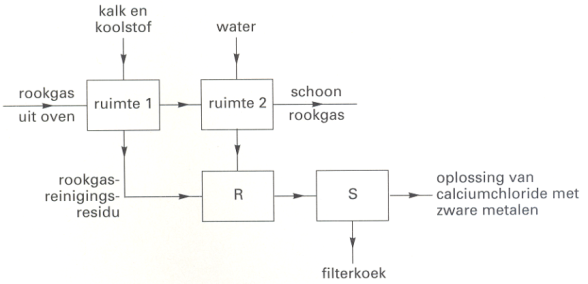 de aanduidingen R en S juist geplaatst	1alle stofstromen op de juiste plaats aangegeven	3Indien in een overigens juist antwoord twee stofstromen onjuist zijn aangegeven	3
Indien in een overigens juist antwoord drie stofstromen onjuist zijn aangegeven	2
Indien in een overigens juist antwoord vier stofstromen onjuist zijn aangegeven	1
Indien in een overigens juist antwoord vijf of meer stofstromen onjuist zijn aangegeven	025 	Maximumscore 2Voorbeelden van juiste argumenten zijn:er worden nog steeds dioxines geproduceerd;wanneer het afval geen PVC bevat, kan meer elektriciteit worden opgewekt;het chloortransport ten behoeve van de PVC-productie is gevaarlijk;chlooretheen is een giftige stof;er ontstaat minder HCl in de vuilverbranding.een argument juist	1een tweede argument juist	1Opmerking
Voor een argument als: ‘Het is slecht voor het milieu.’ geen punt toekennen.Einde